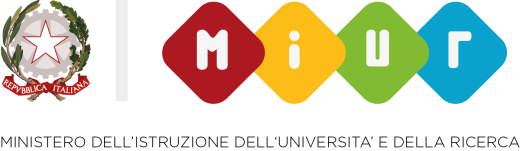 SCHEDA DI ADESIONE Allegato AConcorso nazionale III Edizione – a.s.  2019/2020“ TANTE GUERRE, UN’UNICA VITTIMA: LA POPOLAZIONE CIVILE”La guerra come fenomeno senza confini, che rende vittime tutte le popolazioni che la subiscono, oltre il tempo e lo spazio in cui tale fenomeno si manifesta (da compilare solo in word) Il Dirigente Scolastico _______________________________________________La partecipazione al concorso è considerata quale accettazione integrale del presente regolamento. I dati personali dei partecipanti saranno trattati ai sensi del Regolamento generale sulla protezione dei dati-  Regolamento (UE) 2016/679 del Parlamento europeo e del Consiglio del 27 aprile 2016.Istituto Scolastico Istituto Scolastico Tipologia (barrare con una x)Tipologia (barrare con una x)Cod. MeccanograficoCod. MeccanograficoCittàCittàProvinciaProvinciaRegioneRegioneIndirizzo email  Indirizzo email  Telefono scuolaTelefono scuolaDocente ReferenteDocente ReferenteCellulareCellulareEmail docenteEmail docenteStudente/i coinvoltinumeronumeronomiStudente/i coinvoltinomiClasse di appartenenzaClasse di appartenenzaTipologia di lavoro trasmesso(barrare con una x)Tipologia di lavoro trasmesso(barrare con una x)Elaborato scrittovideoclipElaborato scrittovideoclip